SECRETARIA DE ESTADO DA JUSTIÇA, FAMÍLIA E TRABALHO – SEJUFCONSELHO ESTADUAL DO TRABALHO – CETER/PROfício Circular nº 032/2020-CETER                        Curitiba,16  de novembro de  2020.Prezado(a) Senhor(a):		Pelo presente, vimos encaminhar a pauta da 274ª  Reunião Ordinária  do Conselho Estadual do Trabalho, Emprego e Renda – CETER  que se realizará no dia 24 de novembro de 2020 (terça-feira) com início às 14h00, no Espaço Fani Lerner, localizado no 7º andar do Palácio das Araucárias – Centro Cívico, nesta Capital, com  acesso pelo link: https://meet.google.com/xcc-ryvj-gjx01. 	14h00		Abertura.02.	14h10		Aprovação da pauta.03.	14h20		Aprovação das atas das reuniões: 273ª Reunião Ordinária 				realizada em 22/10/2020,  56ª Extraordinária realizada em 				06/11/2020 e  57ª Reunião Extraordinária realizada em 					09/11/2020.04. 	14h30		Informes da Presidência e Secretaria Executiva05.	14h40		Mudança de endereço da Agência do Trabalhador de Tibagi 				– Walmir dos Santos – SEJUF/DET.06. 	14h340	Cartão Futuro – Suelen Glinski Rodrigues dos Santos – 				SEJUF/DET.07. 	15h00		Relato GT  Permanente “Piso Regional do Estado do 					Paraná” e análise da proposta.08.	16h30		Outros Assuntos.09.	17h00		Encerramento.Atenciosamente
JULIANA RASCHKE DIAS BACARIN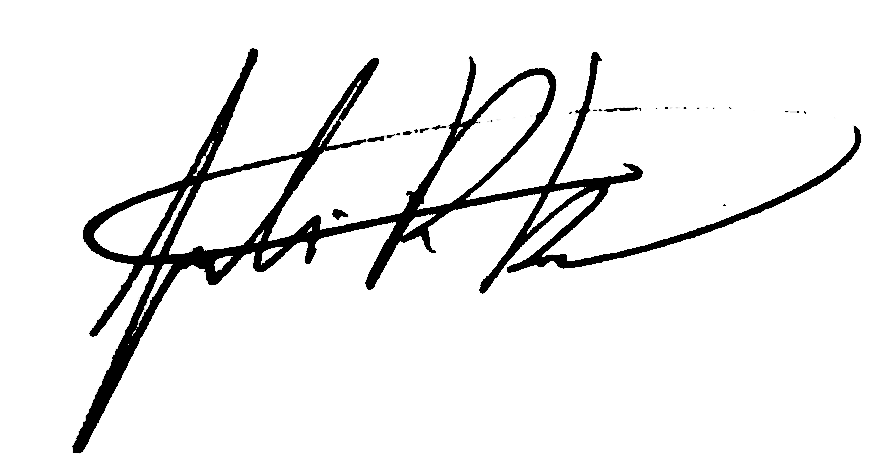 Presidente do Conselho Estadual do Trabalho, Emprego e Renda                À todos(as) os(as) Conselheiros(as)